Уважаемые коллеги! Напоминаем, что регистрация на совместную с ДВФУ конференцию  Far East Con-2018 до 30 марта 2018 г.Far East Con-2018 — МЕЖДУНАРОДНАЯ МУЛЬТИДИСЦИПЛИНАРНАЯ КОНФЕРЕНЦИЯ ПО ПРОМЫШЛЕННОМУ ИНЖИНИРИНГУ И СОВРЕМЕННЫМ ТЕХНОЛОГИЯМ
С 2 по 4 октября 2018 года пройдет Международная научная конференция «Far East Con» для ученых, преподавателей и представителей предприятий. 
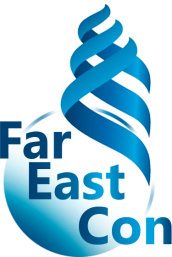 Секции: 1. «Науки о земле»Геология и горное делоНефтегазовое дело и нефтехимияУправление отходамиТехнические средства и методы исследования Мирового океана Охрана регионального биоразнообразия в связи с промышленным освоением Дальнего ВостокаИнфраструктура и технологии транспорта2. «Автоматика и энергетика»Мехатроника и промышленная робототехникаЭнергетикаИнформационные и измерительные технологии3. «Материаловедение и строительство» 

4. «Экономика и производство»Управление качествомРазвитие политехнического образованияЭкономикаСтратегия развития человеческого капиталаСовременные проблемы гуманитарных наукО месте проведения 
Дальневосточный федеральный университет (ДВФУ; международное название — Far Eastern Federal University, FEFU) — один из крупнейших вузов на Дальнем Востоке России, академический форпост страны в Азиатско-Тихоокеанском регионе. Сохраняя многолетние научные традиции и отслеживая новейшие образовательные тренды, мы стремимся  стать лучшим научно-образовательным центром АТР. Однако место проведения конференции этим не ограничивается. Конференция проводится совместно с университетами - партнерами, которые для организации работы конференции предоставляют дополнительные площадки. При этом все аудитории соединяются теле-мостом, функционирующим на протяжении работы всей конференции. Благодаря этому техническому новшеству участники конференции имеют возможность дистанционного общения друг с другом в режиме on-line. В процессе работы совместно организуемых секций, докладчики поочередно выступают с каждой из площадок.Присутствующие при этом участники конференции имеют возможность задавать вопросы друг другу где бы они не находились. Кроме того, в режиме on-line организуется также и web-трансляция работы секций конференции. Любой желающий может стать слушателем конференции из любого места в мире.Дополнительные площадки конференции, с которыми на протяжении всей работы конференции будет установлена видеосвязь:Северо-Восточный федеральный университет имени М.К. Аммосова, г. ЯкутскАмурский гуманитарно-педагогический государственный университет, г. Комсомольск-на-АмуреДальневосточный государственный университет путей сообщения, г. ХабаровскКомсомольский-на-Амуре государственный технический университет, г. Комсомольск-на-АмуреАмурский государственный университет, г. БлаговещенскТихоокеанский государственный университет г. ХабаровскРазмер организационного взноса:- 1000 руб. при публикации на русском языке (публикация индексируется только наукометрической базой РИНЦ);- 6500 руб. (9800 рублей при оплате после 31 мая 2018 года) при публикации на английском языке (публикация индексируется наукометрической базой Scopus и/или Web of Science);- 200 евро для иностранных участников (оплата после 31 мая 2018 года - 300 евро).Проезд, проживание и питание в организационный взнос не входят и оплачиваются участниками самостоятельно. При существенном изменении курса рубля относительно других валют оргкомитет оставляет за собой право изменить размер оргвзноса, но не позднее 31 мая 2018 г.Зарегистрироваться в качестве участника на конференцию FarEastСon-2018 возможно следующим способом:- необходимо заполнить и отправить на электронный адрес оргкомитета fareastcon.2018@gmail.com заявку (cкачать).
Обращаем Ваше внимание, что для исключения путаницы регистрироваться следует только один раз.Полный текст доклада, оформленный в соответствии с требованиями вместе с дополнительными документами должен быть представлен до 31 мая 2018 г. При регистрации по заявке документы высылаются на электронный адрес оргкомитета.При публикации на русском языке в электронном издании, индексируемом в наукометрической базе РИНЦ необходимо предоставить цветные скан-копии:- экспертного заключения о возможности опубликования в открытой печати (образец). Экспертное заключение может быть составлено в иной форме, утвержденной в организации, где работает автор(ы). Работы, выполненные авторами в инициативном порядке, представления экспертного заключения не требуют;
- лицензионного договора о предоставлении права использования произведения на неисключительной основе, отдельно для каждого автора (бланк);
- акта приемки-передачи произведения (бланк);
- согласия на обработку персональных данных, в виде анкеты (образец).При публикации на английском языке необходимо представить цветные скан-копии:- экспертного заключения о возможности опубликования в открытой печати (образец). Работы, выполненные авторами в инициативном порядке, представления экспертного заключения не требуют;
- согласия на обработку персональных данных, в виде анкеты (образец);
- заполненного бланка соглашения о передаче авторских прав на статью издательству.ОргкомитетПредседательБеккер Александр Тевьевич, профессор, доктор технических наук, РоссияСопредседателиПетухов Валерий Иванович, доктор технических наук, профессор, РоссияСоловьев Денис Борисович, доцент, кандидат технических наук, Россия Программные сопредседателиБелых Сергей Викторович, кандидат технических наук, доцент, РоссияГотнога Александр Васильевич, доктор философских наук, доцент, РоссияГорюнов Александр Павлович, кандидат экономических наук, доцент, РоссияКривошапкин Константин Константинович, кандидат биологических наук, доцент, РоссияКудрявцев Сергей Анатольевич, доктор технических наук, профессор, РоссияЛейфа Андрей Васильевич, доктор педагогических наук, профессор, РоссияПугачёв Игорь Николаевич, доктор технических наук, профессор, РоссияШубин Игорь Любимович, доктор технических наук, профессор, РоссияМеждународный программный комитетАгошков Александр Иванович, доктор технических наук, профессор, РоссияАмосов Олег Семенович, доктор технических наук, профессор, Россия Бабкина Светлана Викторовна, кандидат биологических наук, доцент, РоссияДимитров Любомир Ванков, доктор, профессор, София, БолгарияЖирабок Алексей Нилович, доктор технических наук, профессор, РоссияЗемляная Нина Викторовна, доктор технических наук, профессор, РоссияЗиньков Александр Васильевич, кандидат геолого-минералогических наук, профессор, РоссияЗмеу Константин Витальевич, кандидат технических наук, доцент, РоссияЛевенец Алексей Викторович, кандидат технических наук, доцент, Россия Леонов Сергей Николаевич, доктор экономических наук, профессор, РоссияЛиханский Юрий Иванович, кандидат архитектуры, профессор, Россия Макашёва Светлана Игоревна, кандидат технических наук, РоссияМакишин Валерий Николаевич, доктор технических наук, доцент, РоссияМансуров Юлбарсхон Набиевич, доктор технических наук, доцент, Россия Минаев Александр Николаевич, доктор технических наук, профессор, РоссияМитник Леонид Моисеевич, доктор физико-математических наук, профессор, РоссияМоор Валерий Климентьевич, кандидат архитектуры, профессор, РоссияМутин Валерий Александрович, доктор биологических наук, профессор, РоссияНайден Светлана Николаевна, доктор экономических наук, профессор, РоссияПинчуков Павел Сергеевич, кандидат технических наук, РоссияРимшин Владимир Иванович, доктор технических наук, профессор, РоссияСавалей Виктор Васильевич, доктор экономических наук, профессор, РоссияСилин Николай Витальевич, доктор технических наук, профессор, РоссияСтаценко Любовь Григорьевна, доктор физико-математических наук, профессор, РоссияТерещенко Николай Степанович, кандидат технических наук, профессор, РоссияУгай Сергей Максимович, кандидат технических наук, доцент, РоссияФедоров Вячеслав Николаевич, кандидат технических наук, доцент, РоссияФиларетов Владимир Федорович, доктор технических наук, профессор, Россия Хамитов Рустам Нуриманович, доктор технических наук, профессор, РоссияХристофоров Иван Иванович, кандидат технических наук, доцент, РоссияЦимбельман Никита Яковлевич, кандидат технических наук, доцент, РоссияЧерненков Владимир Петрович, кандидат технических наук, профессор, РоссияШестаков Николай Владимирович, кандидат технических наук, доцент, РоссияШтым Константин Анатольевич, доктор технических наук, профессор, РоссияШтым Алла Сильвестровна, кандидат технических наук, профессор, РоссияЯремчук Светлана Владимировна, кандидат педагогических наук, доцент, РоссияAmit Konar, Ph.D., Full Professor, IndiaChidurala Srinivas, Ph.D., Professor, Hyderabad, Telangana, IndiaEmil Bashkansky, Ph.D., Full Professor, Karmiel, IsraelErkki Lahderanta, Ph.D., Full Professor, Lappeenranta, FinlandFranco Pavese, Dr., Full Professor, Torino, Italy Gerasimos Rigatos, Ph.D., Full Professor, GreeceJuan Velasquez, Ph.D., Full Professor, ChileKarali Patra, Ph.D., Assistant Professor, Patna, India Khristo Radev, Ph.D., Professor, Sofia, BulgariaMattheos Santamouris, Dr., Full Professor, Athens, Greece Marina Resta, Ph.D., Full Professor, ItalyMohsen Assadi, Ph.D., Full Professor, University of Stavanger, NorwayMonica Carvalho, Ph.D., Full Professor, Federal University of Paraíba, BrazilNikolay Nikolov,  Ph.D.,Full Professor, Sofia, BulgariaQin Hongwu, Ph.D., Assistant Professor, Changchun University, ChinaRainer Niewa, Dr., Full Professor, Stuttgart, GermanyRonghou Liu, Ph.D., Assistant Professor, Shanghai, ChinaRushan Ziatdinov, Ph.D., Assistant Professor, Daegu, South KoreaRyszard Strzelecki, Ph.D., Full Professor, Gdynia, PolandShakeel Ahmed, Ph.D., Full Professor, King Fahd University of Petroleum and Minerals (KFUPM), Saudi ArabiaToufic Mezher, Ph.D., Assistant Professor, Masdar, United Arab EmiratesVinh Nguyen Quang, Ph.D., Hanoi, VietnamWanan Sheng, Ph.D., Full Professor, Karmiel, IrelandMohamed Omar Ward, Ph.D., Full Professor, Damascus University, SyriaПредставление предварительной регистрационной формы до30 марта, 2018Представление аннотации статьи до30 апреля, 2018Полный текст доклада, оформленный в соответствии с требованиями вместе с дополнительными документами должен быть представлен до31 мая, 2018Даты конференции2-4 октября, 2018Знакомство с туристическим Владивостоком (туристический тур: Vladivostok Touristic web-site)4 октября, 2018